برگ راهنمای درس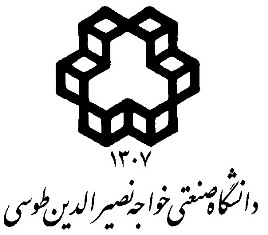 عنوان درس مبانی ژئودزی تعداد واحد: 3 واحدنام استاد: مهدی روفیان نایینیمطالبی که هر هفته در کلاس مورد بحث قرار خواهد گرفت (به همراه شماره صفحات مربوط از مرجع)فعالیت های عملیسال تحصیلی 98 - 1397، نیمسال  اولسال تحصیلی 98 - 1397، نیمسال  اولدانشکده مهندسی نقشه برداریپست الکترونیک: .mraoofian@kntu.ac.irزمان تدریس: یکشنبه و سه شنبه ساعت 13-15کارشناسان درس:             تلفن:09382862837خلاصه درس و هدف آن:آشنایی دانشجو با مفاهیم پایه ژئودزی از جمله میدان ثقل زمین و مدلسازی آن، حرکت دورانی زمین و پدیده جزر و مد میباشد.مرجع اصلی:جزوه کلاسیمراجع کمک درسی:ارزشیابی:فعالیت عملی: ندارد آزمون میان ترم:   ندارد  آزمون نهایی: 13 نمره سایر: 7 (تمارین کلاسی)هفتهعنوانشرحمنبع1آشنایی با ژئودزی، زمینه های تحقیقاتی، زمینههای کاری در این قسمت دانشجو با گرایش ژئودزی و زمنیههای تحقیقاتی در این رشته آشنا میگردد. سپس کاربردهای این رشته در کارهای عملی و تکنولوژی های نوین ارائه میگردد. جزوه کلاسی2نظریه گرانش و قانون جاذبهدر این قسمت نظریهی گرانش برای ذرات و اجسام به تفسیر مورد بررسی قرار میگیرد. سپس مفهوم میدانهای برداری و کار حاصل از آنها بیان شده و با استفاده از قضیه استوکس میدانهای پایستار تعریف میشود. در ادامه مفهوم انرژی پتانسیل ارائه شده و با استفاده از آن سطوح همپتانسیل و خطوط نیرو تعریف میگردند. به منظور فهم بهتر، میدان جاذبه یک جسم کروی با کمک انتگرال نیوتن محاسبه خواهد شد.  1. Vanicek P., and Krakiwsky, J., 1987, Geodesy the concept2. Symon, K., (1960), Mechanics3. Targ, S, (1975), Theoretical Mechanicsجزوه کلاسی3نظریه گرانش و قانون جاذبهدر این قسمت نظریهی گرانش برای ذرات و اجسام به تفسیر مورد بررسی قرار میگیرد. سپس مفهوم میدانهای برداری و کار حاصل از آنها بیان شده و با استفاده از قضیه استوکس میدانهای پایستار تعریف میشود. در ادامه مفهوم انرژی پتانسیل ارائه شده و با استفاده از آن سطوح همپتانسیل و خطوط نیرو تعریف میگردند. به منظور فهم بهتر، میدان جاذبه یک جسم کروی با کمک انتگرال نیوتن محاسبه خواهد شد.  1. Vanicek P., and Krakiwsky, J., 1987, Geodesy the concept2. Symon, K., (1960), Mechanics3. Targ, S, (1975), Theoretical Mechanicsجزوه کلاسی4نیروهای مجازی در بخش نخست مفهوم سیستم مختصات اینرسیال بیان گردیده و سپس قانون دوم نیوتن برای سیستمهای غیر اینرسیال تعمیم داده میشود. در گام بعد نیروهای مجازی و اثر آنها بر حرکت تشریح میگردد. 1. Symon, K., (1960), Mechanics2. Targ, S, (1975), Theoretical Mechanics3. جزوه کلاسی5میدان ثقل زمیندر این بخش نخست معادله حرکت یک ذره نسبت به سیستم مختصات زمینی بیان گردیده و سپس با استفاده از این معادله نیروی ثقل زمین تعرفی میگردد. سپس تغییرات این نیرو در اطراف زمین مورد بررسی قرار خواهد گرفت.1. Symon, K., (1960), Mechanics2. Targ, S, (1975), Theoretical Mechanics3. جزوه کلاسی6مفهوم مدلسازی میدان ثقل زمین و پارامترهای مربوط به آندر این بخش مدلسازی میدان ثقل زمین در ژئودزی مورد بررسی قرار خواهد گرفت. روشهای ریاضی برای این مسئله بیان شده و تعاریف مربوط به آن مانند میدان ثقل نرمال، آنومالی جاذبه و زاویه انحراف قائم مطرح میگردد. 1. Vanicek P., and Krakiwsky, J., 1987, Geodesy the concept2. جزوه کلاسی7مطالعه شکل زمین و تاریخچه کلی در این زمینهدر این قسمت تاریخچهای از تلاشهای صورت گرفته در تعیین شکل زمین از دوران کهن تا زمان معاصر ارائه خواهد شد. دیدگاه فلاسفه قرون وسطی در کنار نظریات مدرن از شکل زمین که تحت اثر میدان گرانش آن است با یکدیگر مقایسه خواهد شد. 1. Vanicek P., and Krakiwsky, J., 1987, Geodesy the concept2. جزوه کلاسی8معرفی سطوح مبنا و کاربردهای آندر این بخش تئوری ارتفاعات تشریح میگردد و سطوح مبنای ارتفاعی در ژئودزی معرفی خواهد شد. 1. Vanicek P., and Krakiwsky, J., 1987, Geodesy the concept2. جزوه کلاسی9حرکت انتقالی زمین و قوانین کپلردر این بخش حرکت زمین به دور خورشید از لحاظ هندسی و دینامیکی به طور خلاصه بیان خواهد شد و تعاریف مربوط به آن از جمله صفحه اکلپتیک و نقاط ورنال بیان میگردد. 1. Vanicek P., and Krakiwsky, J., 1987, Geodesy the concept10مطالعهی حرکت روزانه زمیندر این بخش حرکت زمین به دور محور خود مورد بررسی قرار خواهد گرفت و اثر اجرام سماوی بر این حرکت بیان خواهد شد. 1.Vanicek P., and Krakiwsky, J., 1987, Geodesy the concept2. جزوه کلاسی11مکانیک حرکت ژیروسکوپی جسم صلب و مؤلفههای حرکت دورانیدر این قسمت به منظور درک بهتر حرکت دورانی زمین، مبانی دینامیک آن با فرض صلب بودن زمین به تفسیر بیان خواهد شدو معادلات حاکم بر این حرکت مانند معادلات دینامیک و کینمانیک اویلر بیان گردیده و اثرات پرسشن و نوتیشن از طریق این معادلات مورد کنکاش قرار میگیرند. 1. Symon, K., (1960), Mechanics2. Targ, S, (1975), Theoretical Mechanics12اثر غیر صلب بودن زمین در حرکت دورانی و تعریف سیستم مختصاتهای زمینی در ژئودزیدر این بخش حرکت زمین به عنوان یک جسم تغییر شکل پذیر مورد بررسی قرار میگیرد و نیروهایی که سبب تغییر شکل زمین میگردند مانند اثر حزر و مد، زلزله و .. معرفی شده و اثر آنها بر دوران زمین بیان میگردد. 1. Symon, K., (1960), Mechanics2. Targ, S, (1975), Theoretical Mechanics13روشهای نجومی و کاربرد آن در ژئودزیدر این بخش مروری خلاصه بر مباحث نجوم ژئودتیک و تعاریف مربوط به آن انجام میپذیرد. همچنین روشهای تعیین موقعیت به کمک ستارگان و نحوه انجام مشاهدات به طور خلاصه معرفی خواهد شد. 1.Thomson, D. B., (1981), Geodetic Astronomy14سیستمهای زماندر این بخش سیستمهای زمان در ژئودزی مانند زمان نجومی، زمان خورشیدی و غیره معرفی شده و نحوه ارتباط آنها و اندازهگیری های مربوط به آنها بیان خواهد شد. 1.Thomson, D. B., (1981), Geodetic Astronomy15آزمون نهاییمجموعه ای از سوالات و مسایل-تمرین انفرادیپروژهنداردسایرتوضیح جزئیات، میزان ساعت مورد نیاز: در طول ترم و برای هر یک از مباحثی که در کلاس تدریس میگردند، تمرینهایی داده شده که برخی نیاز به حل عددی یا تحلیلی دارند و برخی نیازمند تحقیق و جستجو در اینترنت میباشد. تمامی تمارین پس از امتحان نهایی به استاد تحویل داده میشود. در روز تحویل تمرین دانشجو باید حضور داشته و به سوالات استاد در مورد تمارین و منابع استفاده شده در یافتن جواب آنها پاسخ دهد. (10 ساعت)